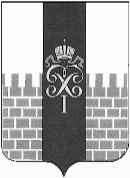 МЕСТНАЯ АДМИНИСТРАЦИЯ МУНИЦИПАЛЬНОГО ОБРАЗОВАНИЯ ГОРОД ПЕТЕРГОФ__________________________________________________________________ ПОСТАНОВЛЕНИЕ от «20»декабря 2019г.	                                                                              № 177«Об утверждении ведомственной целевой программы «Участие в формах, установленных законодательством Санкт-Петербурга, в мероприятиях по профилактике незаконного потребления наркотических средств и психотропных веществ, новых потенциально опасных психоактивных веществ, наркомании в Санкт-Петербурге»на 2020 год»В соответствии с Бюджетным  кодексом  РФ, Положением о бюджетном процессе в муниципальном образовании город  Петергоф, Постановлением местной администрации МО город Петергоф от 26.09.2013 № 150 «Об утверждении  Положения о Порядке разработки, реализации и оценки эффективности  муниципальных программ и о Порядке разработки и реализации ведомственных целевых программ и планов по непрограммным расходам местного бюджета МО город Петергоф», местная администрация муниципального образования город Петергоф   	ПОСТАНОВЛЯЕТ:           1. Утвердить ведомственную целевой программу «Участие в формах установленных законодательством Санкт-Петербурга в мероприятиях по профилактике незаконного потребления наркотических средств и психотропных веществ, новых потенциально опасных психоактивных веществ, наркомании в Санкт-Петербурге» на 2020 год согласно Приложению  к настоящему Постановлению.2.  Настоящее Постановление  вступает в силу с даты  официального опубликования.              3. Контроль за исполнением настоящего Постановления оставляю за собой.             Глава местной администрации            муниципального образования  город Петергоф                                                                                Т.С. ЕгороваВедомственная целевая программа   «Участие в формах, установленных законодательством Санкт-Петербурга, в мероприятиях по профилактике незаконного потребления наркотических средств и психотропных веществ, новых потенциально опасных психоактивных веществ, наркомании в Санкт-Петербурге» на 2020 год1.  Наименование вопроса местного значения: Участие в формах, установленных законодательством Санкт-Петербурга, в мероприятиях по профилактике незаконного потребления наркотических средств и психотропных веществ, новых потенциально опасных психоактивных веществ, наркомании в Санкт-Петербурге         2. Цель программы и задачи программы:- обеспечение условий для снижения роста употребления наркотических средств и психотропных веществ среди населения (подростки, молодежь) и привлечение населения(подростки, молодежь)  МО г. Петергоф к здоровому образу жизни.- развитие системы информирования населения(подростки, молодежь), обеспечивающей предупреждение и снижение спроса на наркотические средства и психотропные вещества;- профилактика противоправного поведения несовершеннолетних, связанного с употреблением наркотических средств и психотропных веществ;- формирование в обществе негативного отношения к потреблению наркотических средств и психотропных веществ, пропаганда через средства массовой информации преимуществ здорового образа жизни.      3. Заказчик программы (ответственный исполнитель):                                                                                          Местная администрация муниципального образования город Петергоф (административно-хозяйственный отдел).     4. Ожидаемые конечные результаты реализации целевой программы: - Изготовление и распространение полиграфической продукции в области   профилактики незаконного потребления наркотических средств - 1000 штук-информирование жителей МО г. Петергоф в области  профилактики незаконного потребления наркотических средств, посредством  размещения информации в официальном периодическом издании МО г. Петергоф газете «Муниципальная перспектива», на официальном сайте муниципального образования город Петергоф в сети ИНТЕРНЕТ: www.mo-petergof.spb.ruив группеhttps://vk.com/public124512539-  12 публикаций  - не менее 28000 жителей- Участие в организации и проведении тематических семинаров, встреч, лекториев, показов фильмов для жителей муниципального образования  совместно с представителями профильных некоммерческих организаций - не менее 4 мероприятий, не менее 200 жителей5. Сроки реализации целевой программы: 1-4 квартал 2020 года6. Перечень мероприятий целевой программы, ожидаемые конечные результаты реализации и необходимый объём финансирования:Приложение          к Постановлению местной администрациимуниципального образования г. Петергоф                                    от  20.12.2019 г.  № 177Утверждено Глава МА  МО г. Петергоф_______________Т.С. Егорова «__»  ___.2019г.№п/пНаименование мероприятияОжидаемые конечные результатыОжидаемые конечные результатыСрок исполнения мероприятияНеобходимый объём финансирования(тыс. руб.)№п/пНаименование мероприятияЕдиница измере -нияКол-воСрок исполнения мероприятияНеобходимый объём финансирования(тыс. руб.)1.Изготовление и распространение полиграфической продукции в области   профилактики незаконного потребления наркотических средствШт.10001-2 кварталы2020 г.40,02.Информационное обеспечение жителей МО г. Петергоф в области  профилактики незаконного потребления наркотических средств, посредством  размещения информации в официальном периодическом издании МО г. Петергоф газете «Муниципальная перспектива», на официальном сайте муниципального образования город Петергоф в сети ИНТЕРНЕТ: www.mo-petergof.spb.ruив группеhttps://vk.com/public124512539публикация12   1-4 кварталы2020 г.без финансирования3.Участие в организации и проведении тематических семинаров, встреч, лекториев, показов фильмов для жителей муниципального образования  совместно с представителями профильных некоммерческих организаций жителейусл.20041-4 кварталы2020 г.без финансированияИТОГО:40,0 